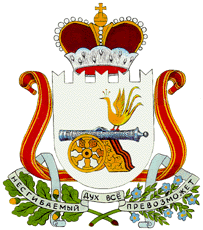 АДМИНИСТРАЦИЯ СТАБЕНСКОГО СЕЛЬСКОГО ПОСЕЛЕНИЯ СМОЛЕНСКОГО РАЙОНА СМОЛЕНСКОЙ ОБЛАСТИПОСТАНОВЛЕНИЕот  «12» февраля 2019 г.                                                                        № 13        Рассмотрев представление прокуратуры Смоленского района Смоленской области от 01.02.2019    № 08-02-2019 , в целях приведения нормативного правового акта в соответствие с действующим законодательствомАДМИНИСТРАЦИЯ СТАБЕНСКОГО СЕЛЬСКОГО ПОСЕЛЕНИЯ СМОЛЕНСКОГО РАЙОНА СМОЛЕНСКОЙ ОБЛАСТИПОСТАНОВЛЯЕТ:1. Внести в  Административный регламент  по  предоставлению муниципальной услуги  «Осуществление муниципального жилищного контроля за  использованием и сохранностью муниципального жилищного фонда, соответствием жилых помещений данного фонда установленным санитарным и техническим правилам и нормам, иным требованиям законодательства», утвержденный постановлением Администрации Стабенского сельского поселения Смоленского района Смоленской области  от 23.05.2013 № 34 (в редакции постановления администрации Стабенского сельского поселения Смоленского района Смоленской области от 25.06.2018 №42) (далее – Регламент) следующие изменения: 1.1. Абзац 3 пункта 3.2.1 Регламента изложить следующей редакции:«Основаниями для проведения внеплановой проверки наряду с основаниями, указанными в подпунктах 1 – 3 настоящего пункта  являются поступления, в частности посредством системы, в орган  муниципального жилищного контроля обращений и заявлений граждан, в том числе индивидуальных предпринимателей, юридических лиц, информации от органов государственной власти, органов местного самоуправления, выявление органом муниципального жилищного контроля в системе информации о фактах нарушения требований правил предоставления, приостановки и ограничения предоставления коммунальных услуг собственникам и пользователям помещений в многоквартирных домах и жилых домах, требований к порядку создания товарищества собственников жилья, жилищного, жилищно-строительного или иного специализированного потребительского кооператива, уставу товарищества собственников жилья, жилищного, жилищно-строительного или иного специализированного потребительского кооператива и порядку внесения изменений в устав такого товарищества или такого кооператива, порядку принятия собственниками помещений в многоквартирном доме решения о выборе юридического лица независимо от организационно-правовой формы или индивидуального предпринимателя, осуществляющих деятельность по управлению многоквартирным домом (далее - управляющая организация), в целях заключения с управляющей организацией договора управления многоквартирным домом, решения о заключении с управляющей организацией договора оказания услуг и (или) выполнения работ по содержанию и ремонту общего имущества в многоквартирном доме, решения о заключении с указанными в части 1 статьи 164 Жилищного кодекса РФ лицами договоров оказания услуг по содержанию и (или) выполнению работ по ремонту общего имущества в многоквартирном доме, порядку утверждения условий этих договоров и их заключения, порядку содержания общего имущества собственников помещений в многоквартирном доме и осуществления текущего и капитального ремонта общего имущества в данном доме, о фактах нарушения требований порядка осуществления перепланировки и (или) переустройства помещений в многоквартирном доме, о фактах нарушения управляющей организацией обязательств, предусмотренных частью 2 статьи 162 Жилищного  кодекса РФ, о фактах нарушения в области применения предельных (максимальных) индексов изменения размера вносимой гражданами платы за коммунальные услуги, о фактах необоснованности размера установленного норматива потребления коммунальных ресурсов (коммунальных услуг), нарушения требований к составу нормативов потребления коммунальных ресурсов (коммунальных услуг), несоблюдения условий и методов установления нормативов потребления коммунальных ресурсов (коммунальных услуг), нарушения правил содержания общего имущества в многоквартирном доме и правил изменения размера платы за содержание жилого помещения, о фактах нарушения наймодателями жилых помещений в наемных домах социального использования обязательных требований к наймодателям и нанимателям жилых помещений в таких домах, к заключению и исполнению договоров найма жилых помещений жилищного фонда социального использования и договоров найма жилых помещений, о фактах нарушения органами местного самоуправления, ресурсоснабжающими организациями, лицами, осуществляющими деятельность по управлению многоквартирными домами, гражданами требований к порядку размещения информации в системе. Внеплановая проверка по указанным основаниям проводится без согласования с органами прокуратуры и без предварительного уведомления проверяемой организации о проведении внеплановой проверки».	2. Настоящее постановление вступает в силу с момента обнародования  в газете «Сельская правда» и подлежит размещению на официальном сайте.Глава муниципального образованияСтабенское  сельское поселениеСмоленского района Смоленской области                              Д.С. Чекрыжов О внесении изменений в  Административный регламент  по  предоставлению муниципальной услуги  «Осуществление муниципального жилищного контроля за  использованием и сохранностью муниципального жилищного фонда, соответствием жилых помещений данного фонда установленным санитарным и техническим правилам и нормам, иным требованиям законодательства», утвержденный постановлением Администрации Стабенского сельского поселения Смоленского района Смоленской области  от 23.05.2013 № 34 (в редакции постановления администрации Стабенского сельского поселения Смоленского района Смоленской области от 25.06.2018 №42).